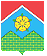                                            АДМИНИСТРАЦИЯПОСЕЛЕНИЯ МОСКОВСКИЙПОСТАНОВЛЕНИЕОб утверждении порядка предоставления в 2017 году субсидий из бюджета поселения Московский муниципальному унитарному предприятию «Бассейн «Московский» на компенсацию выпадающих доходов в связи с установлением пониженных тарифов на предоставление услуг социально-незащищенным категориям населения на льготной основеВ соответствии со ст.78 Бюджетного кодекса Российской Федерации, решением Совета депутатов поселения Московский от 27.10.2016 № 19/43 «О бюджете поселения Московский на 2017 год и плановый период 2018 и 2019 годов», администрация поселения Московский постановляет:         1. Утвердить прилагаемый Порядок предоставления в 2017 году субсидий из бюджета поселения Московский муниципальному унитарному предприятию «Бассейн «Московский» на компенсацию выпадающих доходов в связи с предоставлением услуг социально-незащищенным категориям населения на льготной основе.   2.  Настоящее постановление вступает в силу с 01 января 2017 года.         3. Признать с 01 января 2017 года утратившим силу постановление администрации поселения Московский от 31.12.2015 № 75 «Об утверждении Порядка предоставления в 2016 году за счет средств бюджета поселения Московский субсидий муниципальному унитарному предприятию «Бассейн «Московский» на компенсацию выпадающих доходов в связи с установлением пониженных тарифов на предоставление услуг социально-незащищенным категориям населения на льготной основе».4.  Опубликовать настоящее постановление в «Вестнике Совета депутатов и администрации поселения Московский» и разместить на официальном сайте администрации поселения Московский.         5. Контроль за исполнением настоящего постановления возложить на заместителя главы администрации Л.Л. Щербакову.Глава администрации                                                                                                     Д.А. АндрецоваУтвержденпостановлением администрациипоселения Московскийот 23.12.2016 № 59ПОРЯДОКпредоставления в 2017 году субсидий из бюджета поселения Московский муниципальному унитарному предприятию «Бассейн «Московский» на компенсацию выпадающих доходов в связи с установлением пониженных тарифов на предоставление услуг социально-незащищенным категориям населения на льготной основе1.  Настоящий Порядок разработан в соответствии со ст.78 Бюджетного кодекса Российской Федерации, решением Совета депутатов поселения Московский от 27.10.2016 № 19/43 «О бюджете поселения Московский на 2017 год и плановый период 2018, 2019 годов» и определяет механизм и условия предоставления в 2017 году за счет средств бюджета поселения Московский субсидий муниципальному унитарному предприятию «Бассейн «Московский»  (далее – МУП «Бассейн «Московский», получатель субсидий) на компенсацию выпадающих доходов в связи с предоставлением  в 2017 году услуг социально-незащищенным категориям населения на льготной основе (детям с 14 до 16 лет вне групп, детям с 6 до 14 лет в сопровождении родителей, детям с 6 до 16 лет в группах обучения, пенсионерам по старости, ветеранам боевых действий, гражданам, подвергшимся воздействию радиации вследствие катастрофы на Чернобыльской АЭС, детям в группах спортивного мастерства, детям из многодетных и малообеспеченных семей, детям-сиротам и детям, оставшимся без попечения родителей, инвалидам, ветеранам ВОВ, несовершеннолетним детям состоящим на учете в комиссии по делам несовершеннолетних Новомосковского административного округа города Москвы и (или) несовершеннолетним детям, у которых один или двое родителей  состоят на учете в комиссии по делам несовершеннолетних Новомосковского административного округа города Москвы.2.  Субсидии предоставляются в пределах бюджетных ассигнований, предусмотренных решением Совета депутатов поселения Московский о бюджете на 2017 год и лимитов бюджетных обязательств, утвержденных в установленном порядке администрации поселения Московский на цели, указанные в пункте 1 настоящего Порядка.3. Установить, что перечисление субсидий на компенсацию выпадающих доходов осуществляется на основании расчета, предоставленного в администрацию по факту оказанных предприятием услуг. 4. Основанием для предоставления субсидий является соглашение о предоставлении субсидий, заключенное между администрацией поселения Московский и МУП «Бассейн «Московский».Соглашение должно предусматривать следующие положения:-	условия и сроки перечисления субсидий;-	сроки и форму предоставления получателем субсидий расчета компенсации выпадающих доходов, подлежащих возмещению за счет субсидий;-	право администрации поселения Московский на проведение проверок соблюдения получателем субсидий условий, установленных соглашением;-	порядок возврата сумм, использованных получателем субсидий, в случае установления по итогам проверок, проведенных администрацией поселения Московский, факта нарушений целей и условий, определенных настоящим Порядком и соглашением.-	иные условия соглашения определяются в соответствии с действующим законодательством.5. Размер субсидий на компенсацию выпадающих доходов определяется как разница между тарифами, утвержденными на посещение занятий по плаванию (без посещения сауны) и тарифами, утвержденными на посещение занятий по плаванию для категорий граждан, указанных в пункте 1 настоящего Порядка, умноженная на фактическое количество посещений.6. Администрация поселения Московский учитывает объемы и сроки перечисления субсидий при формировании прогноза кассовых выплат из бюджета поселения, необходимого для составления в установленном порядке кассового плана исполнения местного бюджета.7. Перечисление субсидий осуществляется в установленном порядке на расчетный счет получателя субсидий, открытый ему в кредитной организации.23.12.2016№   59